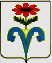 АДМИНИСТРАЦИЯ БЕССТРАШНЕНСКОГО СЕЛЬСКОГО ПОСЕЛЕНИЯ ОТРАДНЕНСКОГО РАЙОНА ПОСТАНОВЛЕНИЕ от _18.12.2015                                                                                         №___131___                                       ст-ца БесстрашнаяОб утверждении требованийк закупаемым отдельным видам товаров, работ, услуг (в том числе предельных цен товаров, работ, услуг) и (или) нормативных затрат на обеспечение функций администрации Бесстрашненского сельского поселения Отрадненского районаВ соответствии с частью 5 статьи 19 Федерального закона от 5 апреля 2013 года № 44-ФЗ «О контрактной системе в сфере закупок товаров, работ, услуг для обеспечения государственных и муниципальных нужд», постановления  Правительства Российской Федерации от 02.09.2015 N 926 «Об утверждении общих правил определения требований к закупаемым заказчиками отдельным видам товаров, работ и услуг (в том числе предельных цен  товаров, работ и услуг)», постановления администрации Бесстрашненского сельского поселения Отрадненского  района от 18.12.2015 № 130 «Об утверждении Правил нормирования в сфере закупок товаров, работ, услуг для обеспечения муниципальных нужд Бесстрашненского сельского поселения Отрадненского района»,  п о с т а н о в л я ю:1. Утвердить требования к отдельным видам товаров, работ, услуг (в том числе предельных цен товаров, работ, услуг), закупаемым администрацией Бесстрашненского сельского поселения Отрадненского района и подведомственными ей муниципальными  учреждениями, бюджетными учреждениями, а также автономными учреждениями и муниципальными унитарными предприятиями, на которые распространяются положения Федерального закона от 05.04.2013 № 44-ФЗ «О контрактной системе в сфере закупок товаров, работ и услуг для обеспечения государственных и муниципальных нужд», и (или) нормативные затраты на обеспечение функций указанных органов (приложение).	2. Общему отделу (Мартыщенко)  разместить настоящее постановление на официальном сайте Бесстрашненского сельского поселения Отрадненского района в информационно-телекоммуникационной сети «Интернет».	3. Контроль за выполнением настоящего постановления оставляю за собой. 	4. Настоящее постановление вступает в силу с 01 января 2016 года, после  его официального опубликования (обнародования).Глава Бесстрашненского сельскогопоселения Отрадненского района                                           В. Б. ПанинТребования к отдельным видам товаров, работ, услуг,закупаемыми администрацией Бесстрашненского сельского поселения Отрадненского  района, а также подведомственными ей муниципальными, бюджетными организациями          1. Требования к отдельным видам товаров, работ, услуг, закупаемым администрацией Бесстрашненского сельского поселения Отрадненского района, а также подведомственными муниципальными организациями (далее - Требования к отдельным видам товаров, работ, услуг), должны содержать:- наименование товаров, работ, услуг, подлежащих нормированию; -функциональное назначение товаров, работ, услуг, подлежащих нормированию;- параметры, характеризующие потребительские свойства (функциональные характеристики) товаров, работ, услуг, по которым устанавливается требование к приобретаемым товарам, работам, услугам;- единицы измерения параметров, характеризующие потребительские свойства (функциональные характеристики) товаров, работ, услуг, по которым устанавливается требование к приобретаемым товарам, работам, услугам.- конкретные числовые значения, в том числе предельные цены, или качественные характеристики потребительских свойств (функциональных особенностей) товаров, работ, услуг, по которым устанавливается требование к приобретаемым товарам, работам, услугам.              Примерная форма требований к отдельным видам товаров, работ, услуг (в том числе предельные цены товаров, работ, услуг) и (или) нормативные затраты на обеспечение функций заказчиков приведена в приложении к настоящим Требованиям к отдельным видам товаров, работ, услуг.           Конкретные числовые значения, в том числе предельные цены, или качественные характеристики потребительских свойств (функциональных особенностей) товаров, работ, услуг, по которым устанавливается требование к приобретаемым товарам, работам, услугам, подлежат обоснованию. Указанное обоснование публикуется совместно с проектом акта на официальном сайте и в ЕИС в машиночитаемой форме с возможностью свободного копирования информации.            2. Требования к товарам, работам, услугам, закупаемым администрацией Бесстрашненского сельского поселения Отрадненского района, должны устанавливаться с учетом мероприятий по оптимизации деятельности, программ (мероприятий) по повышению эффективности бюджетных расходов, обеспечения энергетической эффективности, минимизации вредных последствий для окружающей среды.           3. Требования к товарам, работам и услугам, закупаемым для обеспечения нужд подведомственными муниципальными организациями, устанавливаются с учетом утвержденных выше нормативных затрат и нормативных затрат на содержание имущества указанных  бюджетных и муниципальных предприятий.           4. Утвержденные администрацией Бесстрашненского сельского поселения Отрадненского района нормативные затраты на содержание имущества подведомственных  бюджетных и муниципальных организаций, подлежат пересмотру с учетом требований к приобретаемым товарам, работам и услугам, достаточным для обеспечения функций (деятельности) муниципальных организаций, установленным в соответствии с Перечнем товаров, работ, услуг, подлежащих обязательному нормированию.           5. Администрация Бесстрашненского сельского поселения Отрадненского района осуществляет контроль исполнения подведомственными  бюджетными и муниципальными организациями утвержденных актов, правильности их применения, а также соблюдения настоящих Требований к товарам, работам, услугам.            6. Основанием для осуществления контрольных мероприятий в соответствии с настоящим актом может являться обращение представителя общественного объединения или объединения юридических лиц с заявлением о выявлении нарушений положений настоящих Требований.          7. Лица, виновные в нарушении настоящих Требований к товарам, работам, услугам или актов о нормирования в сфере закупок, несут ответственность    в   соответствии с Федеральным законом от 5 апреля 2013 года № 44-ФЗ «О контрактной системе в сфере закупок товаров, работ, услуг для обеспечения государственных и муниципальных нужд».Начальник общего отдела администрации
Бесстрашненского сельскогопоселения Отрадненского района					Н. Н. Мартыщенко                                           ПРИЛОЖЕНИЕ                                                           к требованиям к отдельным видам товаров,                                                           работ, услуг, закупаемыми администрацией                                                  Бесстрашненского сельского поселения                                                 Отрадненского  района, а также подведомственными                                          ей муниципальными, бюджетными организациямик Требованиямк отдельным видам товаров, работ, услуг, закупаемым администрацией Бесстрашненского сельского поселения Отрадненского района, а также подведомственными муниципальными организациямиНачальник общего отдела администрации
Бесстрашненского сельскогопоселения Отрадненского района					Н. Н. МартыщенкоПРИЛОЖЕНИЕУТВЕРЖДЕНЫ постановлением администрации Бесстрашненского сельского поселения Отрадненского районаот __18.12.2015____ № 131_Наименование товара, работы, услугиНаименование товара, работы, услугиКод ОКПДКод ОКПДФункциональное назначениеФункциональное назначениеПараметры, характеризующих потребительские свойства (функциональные характеристики) товаров, работ, услуг, по которым устанавливается требование к приобретаемым товарам, работам, услугамПараметры, характеризующих потребительские свойства (функциональные характеристики) товаров, работ, услуг, по которым устанавливается требование к приобретаемым товарам, работам, услугамЕд. измерения Значение 1.Количество Ед. на 1 шт. единицу.2. Начальная максимальная цена руб. за 1 ед.3. Срок эксплуатации год (лет)4.Срок гарантии лет5.Объем гарантии 